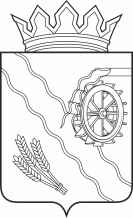 администрация ШЕГАРСКОГО РАЙОНА Томской областиПОСТАНОВЛЕНИЕ31.08.2023                                                                                                      №742с. МельниковоО внесении изменений в порядок составления и утверждения отчета о  результатах деятельности муниципального учреждения, функции и полномочия учредителя которого осуществляет  Муниципальное образование  «Шегарский район», и об использовании закрепленного за ним муниципального имущества, утверждённого постановлением Администрации Шегарского района от 30.12.2022  № 1623В соответствии с подпунктом 10 пункта 3.3 статьи 32 Федерального закона от 12 января 1996г. №7-ФЗ «О некоммерческих организациях» и  в целях совершенствования нормативно-правового регулирования в сфере бюджетных правоотношений,ПОСТАНОВЛЯЮ:1. Утвердить прилагаемые изменения, которые вносятся в  порядок составления и утверждения отчета о  результатах деятельности муниципального учреждения, функции и полномочия учредителя которого осуществляет  Муниципальное образование  «Шегарский район», и об использовании закрепленного за ним муниципального имущества, утверждённого постановлением Администрации Шегарского района от 30.12.2022  №1623,  согласно  приложению к настоящему  постановлению.2. Настоящее постановление вступает в силу с  момента его подписания.Настоящее постановление  разместить на официальном сайте Администрации Шегарского района в информационно-телекоммуникационной сети «Интернет» (www.shegadm.ru).4.Контроль за исполнением настоящего постановления возложить на Первого заместителя Главы Шегарского  района.Глава Шегарского района                                            А.К. МихкельсонСаушкина И.В.2-10-54Приложение к постановлению Администрации Шегарского районаот 31.08.2023 года  №742  Изменения, которые  вносятся  в порядок составления и утверждения отчета о  результатах деятельности муниципального учреждения, функции и полномочия учредителя которого осуществляет  Муниципальное образование  «Шегарский район», и об использовании закрепленного за ним муниципального имущества, утверждённого постановлением Администрации Шегарского района от 30.12.2022  № 16231. Пункт 6 изложить в следующей редакции:"6. В раздел 1 "Результаты деятельности" должны включаться:а) отчет о выполнении муниципального задания на оказание муниципальных услуг (выполнение работ) (далее - муниципальное задание);б) сведения о поступлениях и выплатах учреждения,  согласно приложению №1 к настоящему порядку;в) сведения об оказываемых услугах, выполняемых работах сверх установленного муниципального задания, а также выпускаемой продукции, согласно приложению № 2 к настоящему порядку;г) сведения о доходах учреждения в виде прибыли, приходящейся на доли в уставных (складочных) капиталах хозяйственных товариществ и обществ, или дивидендов по акциям, принадлежащим учреждению, согласно приложению №3 к настоящему порядку;д) сведения о кредиторской задолженности и обязательствах учреждения, согласно приложению №3/1 к настоящему порядку;е) сведения о просроченной кредиторской задолженности, согласно приложению №4 к настоящему порядку;ё) сведения о задолженности по ущербу, недостачам, хищениям денежных средств и материальных ценностей, приложению №5 к настоящему порядку;ж) сведения о численности сотрудников и оплате труда, согласно приложению №6 к настоящему порядку;з) сведения о счетах учреждения, открытых в кредитных организациях, согласно приложению №7 к настоящему порядку".2. Приложения к изменениям, которые вносятся в порядок составления и утверждения отчета о  результатах деятельности муниципального учреждения, функции и полномочия учредителя которого осуществляет  Муниципальное образование  «Шегарский район», и об использовании закрепленного за ним муниципального имущества, утверждённого постановлением Администрации Шегарского района от 30.12.2022  № 1623:ОТЧЕТо результатах деятельности муниципального учреждения и об использовании закрепленного за ним муниципального имуществаРаздел 1 «Результаты деятельности»1.1. Отчет о выполнении муниципального задания на оказание муниципальных услуг (выполнение работ).1.2. Сведения о  поступлениях и выплатах учреждения.1.3.Сведения об оказываемых услугах, выполняемых работах сверх установленного муниципального задания, а также выпускаемой продукции.1.4.Сведения о доходах учреждения в виде прибыли, приходящейся на доли в уставных (складочных) капиталах хозяйственных товариществ и обществ, или дивидендов по акциям1.5. Сведения о кредиторской задолженности и обязательствах учреждения.1.6. Сведения о просроченной кредиторской задолженности.1.7. Сведения о задолженности по ущербу, недостачам, хищениям денежных средств и материальных ценностей.1.8. Сведения о численности сотрудников и оплате труда согласно.1.9. Сведения о счетах учреждения, открытых в кредитных организациях.Раздел 2 «Использование имущества, закрепленного за учреждением»2.1. Сведения о недвижимом имуществе, за исключением земельных участков.2.2 Сведения о земельных участках, предоставленных на праве постоянного (бессрочного) пользования.2.3.Сведения о недвижимом имуществе, используемом по договору аренды.2.4. Сведения о недвижимом имуществе, используемом по договору безвозмездного пользования (договору ссуды)2.5. Сведения об особо ценном движимом имуществе (за исключением транспортных средств).2.6. Сведения о транспортных средствах.  Приложение 1Приложение №3/1УТВЕРЖДАЮ                                                                                                              руководитель учреждения           (наименование должности)   ________                         __________       (подпись)                            (расшифровка подписи)«__»  ________________за 20__ годза 20__ годза 20__ годКОДЫДатаУчреждениеИННКППНаименование органа, осуществляющего функции и полномочия учредителяглава по БКПублично-правовое образованиепо ОКТМОПериодичность: годоваяРуководитель учреждения(должность)(подпись)(расшифровка подписи)Исполнитель	(должность)	(фамилия, инициалы)(телефон)«__» __________ 20__ СОГЛАСОВАНОГлава Шегарского района           _______________    _____________________       (подпись)                            (расшифровка подписи)«__»  ________________СОГЛАСОВАНОРуководитель муниципального казенного, бюджетного учреждения_______________    _____________________      (подпись)                            (расшифровка подписи)«__»  ________________Сведения о поступлениях и выплатах учрежденияКОДЫна 1 ___________ 20__ г.ДатаИННУчреждениеКППОрган, осуществляющий функции и полномочия учредителяГлава по БКПублично-правовое образованиепо ОКТМОПериодичность: годоваяЕдиница измерения: руб.по ОКЕИРаздел 1. Сведения о поступлениях учрежденияНаименование показателяКод строкиСумма поступленийСумма поступленийИзменение, %Доля в общей сумме поступлений, %Наименование показателяКод строкиза 20__ год(за отчетный финансовый год)за 20__ год(за год, предшествующий отчетному)Изменение, %Доля в общей сумме поступлений, %123456Субсидии на финансовое обеспечение выполнения государственного (муниципального) задания0100Субсидии на финансовое обеспечение выполнения государственного задания из бюджета Федерального фонда обязательного медицинского страхования0200Субсидии на иные цели0300Субсидии на осуществление капитальных вложений0400Гранты в форме субсидий, всего0500в том числе:гранты в форме субсидий из федерального бюджета0501гранты в форме субсидий из бюджетов субъектов Российской Федерации и местных бюджетов0502Гранты, предоставляемые юридическими и физическими лицами (за исключением грантов в форме субсидий, предоставляемых из бюджетов бюджетной системы Российской Федерации)0600из них:гранты, предоставляемые юридическими лицами (операторами), источником финансового обеспечения которых являются субсидии и имущественные взносы, полученные из бюджетов бюджетной системы Российской Федерации0610Пожертвования и иные безвозмездные перечисления от физических и юридических лиц, в том числе иностранных организаций0700Доходы от приносящей доход деятельности, компенсаций затрат (за исключением доходов от собственности), всего0800в том числе:доходы в виде платы за оказание услуг (выполнение работ) в рамках установленного государственного задания0801доходы от оказания услуг, выполнения работ, реализации готовой продукции сверх установленного государственного задания по видам деятельности, отнесенным в соответствии с учредительными документами к основным0802доходы от платы за пользование служебными жилыми помещениями и общежитиями, включающей плату за пользование и плату за содержание жилого помещения0803доходы от оказания услуг в рамках обязательного медицинского страхования0804доходы от оказания медицинских услуг, предоставляемых женщинам в период беременности, женщинам и новорожденным в период родов и в послеродовой период0805возмещение расходов, понесенных в связи с эксплуатацией имущества, находящегося в оперативном управлении учреждения0806прочие доходы от оказания услуг, выполнения работ, компенсации затрат учреждения, включая возмещение расходов по решению судов (возмещение судебных издержек)0807Доходы от собственности, всего0900доходы в виде арендной либо иной платы за передачу в возмездное пользование государственного (муниципального) имущества0901доходы от распоряжения правами на результаты интеллектуальной деятельности и средствами индивидуализации0902проценты по депозитам учреждения в кредитных организациях0903проценты по остаткам средств на счетах учреждения в кредитных организациях0904проценты, полученные от предоставления займов0905проценты по иным финансовым инструментам0906доходы в виде прибыли, приходящейся на доли в уставных (складочных) капиталах хозяйственных товариществ и обществ, или дивидендов по акциям, принадлежащим учреждению0907прочие доходы от использования имущества, находящегося в оперативном управлении учреждения0908Поступления доходов от штрафов, пеней, неустоек, возмещения ущерба1000Поступления доходов от выбытия нефинансовых активов1100Поступления доходов от выбытия финансовых активов1200Итого9000x100%Раздел 2. Сведения о выплатах учрежденияНаименование показателяКод строкиСумма выплат за отчетный период, всегоДоля в общей сумме выплат, %в том числе по источникам финансового обеспечения обязательств по выплатамв том числе по источникам финансового обеспечения обязательств по выплатамв том числе по источникам финансового обеспечения обязательств по выплатамв том числе по источникам финансового обеспечения обязательств по выплатамв том числе по источникам финансового обеспечения обязательств по выплатамв том числе по источникам финансового обеспечения обязательств по выплатамв том числе по источникам финансового обеспечения обязательств по выплатамв том числе по источникам финансового обеспечения обязательств по выплатамв том числе по источникам финансового обеспечения обязательств по выплатамв том числе по источникам финансового обеспечения обязательств по выплатамв том числе по источникам финансового обеспечения обязательств по выплатамв том числе по источникам финансового обеспечения обязательств по выплатамв том числе по источникам финансового обеспечения обязательств по выплатамв том числе по источникам финансового обеспечения обязательств по выплатамв том числе по источникам финансового обеспечения обязательств по выплатамв том числе по источникам финансового обеспечения обязательств по выплатамНаименование показателяКод строкиСумма выплат за отчетный период, всегоДоля в общей сумме выплат, %за счет средств субсидии на выполнение государственного заданиядоля в общей сумме выплат, отраженных в графе 3, %за счет средств субсидии на иные целидоля в общей сумме выплат, отраженных в графе 3, %за счет средств гранта в форме субсидииза счет средств гранта в форме субсидииза счет средств гранта в форме субсидииза счет средств гранта в форме субсидииОМСдоля в общей сумме выплат, отраженных в графе 3, %за счет средств от приносящей доход деятельности, всегодоля в общей сумме выплат, отраженных в графе 3, %из них:из них:из них:из них:Наименование показателяКод строкиСумма выплат за отчетный период, всегоДоля в общей сумме выплат, %за счет средств субсидии на выполнение государственного заданиядоля в общей сумме выплат, отраженных в графе 3, %за счет средств субсидии на иные целидоля в общей сумме выплат, отраженных в графе 3, %в том числе:в том числе:в том числе:в том числе:ОМСдоля в общей сумме выплат, отраженных в графе 3, %за счет средств от приносящей доход деятельности, всегодоля в общей сумме выплат, отраженных в графе 3, %за счет средств, полученных от оказания услуг, выполнения работ, реализации продукциидоля в общей сумме выплат, отраженных в графе 3, %за счет безвозмездных поступленийдоля в общей сумме выплат, отраженных в графе 3, %Наименование показателяКод строкиСумма выплат за отчетный период, всегоДоля в общей сумме выплат, %за счет средств субсидии на выполнение государственного заданиядоля в общей сумме выплат, отраженных в графе 3, %за счет средств субсидии на иные целидоля в общей сумме выплат, отраженных в графе 3, %из федерального бюджетадоля в общей сумме выплат, отраженных в графе 3, %из бюджетов субъектов Российской Федерации и местных бюджетовдоля в общей сумме выплат, отраженных в графе 3, %ОМСдоля в общей сумме выплат, отраженных в графе 3, %за счет средств от приносящей доход деятельности, всегодоля в общей сумме выплат, отраженных в графе 3, %за счет средств, полученных от оказания услуг, выполнения работ, реализации продукциидоля в общей сумме выплат, отраженных в графе 3, %за счет безвозмездных поступленийдоля в общей сумме выплат, отраженных в графе 3, %1234567891011121314151617181920Оплата труда и компенсационные выплаты работникам0100Взносы по обязательному социальному страхованию0200Приобретение товаров, работ, услуг, всего0300из них:услуги связи0301транспортные услуги0302коммунальные услуги0303арендная плата за пользование имуществом0304работы, услуги по содержанию имущества0305прочие работы, услуги0306основные средства0307нематериальные активы0308непроизведенные активы0309материальные запасы0310Обслуживание долговых обязательств0400Безвозмездные перечисления организациям0500Социальное обеспечение0600Уплата налогов, сборов, прочих платежей в бюджет (за исключением взносов по обязательному социальному страхованию), всего0700из них:налог на прибыль0701налог на добавленную стоимость0702налог на имущество организаций0703земельный налог0704транспортный налог0705водный налог0706государственные пошлины0707Приобретение финансовых активов, всего:0800из них:приобретение ценных бумаг, кроме акций и иных форм участия в капитале0801приобретение акций и иные формы участия в капитале0802Иные выплаты, всего0900из них:перечисление денежных обеспечений0901перечисление денежных средств на депозитные счета0902Итого9000100%100%100%100%100%100%100%100%Руководитель(уполномоченное лицо) Учреждения(должность)(расшифровка подписи)Исполнитель(должность)(телефон)"__" __________ 20__ г.Сведения о кредиторской задолженности и обязательствах учрежденияКОДЫна 1 ___________ 20__ г.Датапо Сводному рееструИННУчреждениеКППОрган, осуществляющий функции и полномочия учредителяглава по БКПублично-правовое образованиепо ОКТМОПериодичность: годоваяЕдиница измерения: руб.по ОКЕИ383Наименование показателяКод строкиОбъем кредиторской задолженности на начало годаОбъем кредиторской задолженности на начало годаОбъем кредиторской задолженности на конец отчетного периодаОбъем кредиторской задолженности на конец отчетного периодаОбъем кредиторской задолженности на конец отчетного периодаОбъем кредиторской задолженности на конец отчетного периодаОбъем кредиторской задолженности на конец отчетного периодаОбъем кредиторской задолженности на конец отчетного периодаОбъем кредиторской задолженности на конец отчетного периодаОбъем отложенных обязательств учрежденияОбъем отложенных обязательств учрежденияОбъем отложенных обязательств учрежденияОбъем отложенных обязательств учрежденияОбъем отложенных обязательств учрежденияНаименование показателяКод строкивсегоиз нее срок оплаты наступил в отчетном финансовом годувсегоиз нее срок оплаты наступает в:из нее срок оплаты наступает в:из нее срок оплаты наступает в:из нее срок оплаты наступает в:из нее срок оплаты наступает в:из нее срок оплаты наступает в:всегов том числе:в том числе:в том числе:в том числе:Наименование показателяКод строкивсегоиз нее срок оплаты наступил в отчетном финансовом годувсего1 квартале, всегоиз нее: в январе2 квартале3 квартале4 кварталев очередном финансовом году и плановом периодевсегопо оплате трудапо претензионным требованиямпо непоступившим расчетным документаминые12345678910111213141516По выплате заработной платы1000По выплате стипендий, пособий, пенсий2000По перечислению в бюджет, всего3000в том числе:по перечислению удержанного налога на доходы физических лиц3100по оплате страховых взносов на обязательное социальное страхование3200по оплате налогов, сборов, за исключением страховых взносов на обязательное социальное страхование3300по возврату в бюджет средств субсидий (грантов в форме субсидий)3400из них:в связи с невыполнением государственного задания3410в связи с недостижением результатов предоставления субсидий (грантов в форме субсидий)3420в связи с невыполнением условий соглашений, в том числе по софинансированию расходов3430По оплате товаров, работ, услуг, всего4000из них:по публичным договорам4100По оплате прочих расходов, всего5000из них:по выплатам, связанным с причинением вреда гражданам5100Итого9000xxРуководитель(уполномоченное лицо) Учреждения(должность)(расшифровка подписи)Исполнитель(должность)(телефон)"__" ___________ 20__ г.